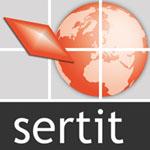 Invités : B. Allenbach, S. Battiston, F. Benatia, M. Caspard, S. Clandillon, P. de Fraipont, M. de Mathelin, A. Durand, R. Faivre, S. Gaermer, H. Giraud, S. Haouet, C. Huber, J.-F. Kong, J. Maxant, C. Meyer, M. Montabord, J.-F. Rapp, M. Studer, N. Tholey, H. Yésou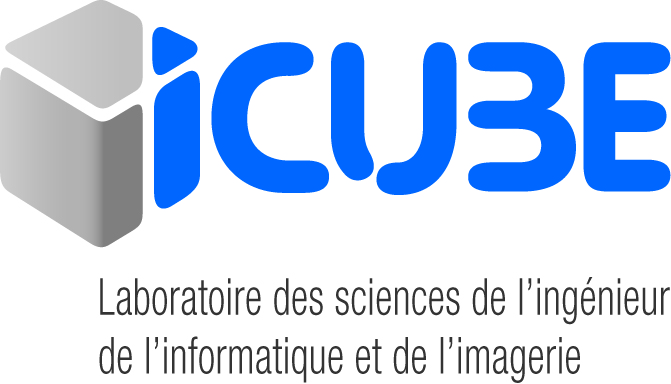 Excusés : P. de Fraipont, A. DurandQualitéCF PrésentationProjeQtOR (déploiement)CF Présentation30 ans du SERTIT (état d’avancement)CF Programme de la journéeA FAIRE :-Invitations à envoyer ce jour (en français et anglais)-Tournage du film dans les nouveaux locauxLe tournage aurait lieu en février et le montage en mars avec une 1ère version du film début mars. Une voix off professionnelle sera utilisée. Il faudrait que le film soit livré 1 semaine avant l’événement.-Lister les acteurs à interviewer ainsi que la personne de référence pour les contacter.EN COURS : -travail de rédaction sur les thèmes applicatifs suivants : Cartographie Rapide, Trame Verte, Trame Bleue, R&RSuivant les séquences, différents types d’images seront utilisés.PROPOSITION :Fahd propose une animation type Quizz. Elle pourrait avoir lieu le matin sous la forme de stand dans la salle polyvalente.Travaux (état d’avancement)CF Tableau des travauxEN ATTENTE :-Devis de nettoyage (vitres extérieures et intérieures + sol + stores)-Devis de l'implantation du jardin botanique-Devis du mobilier de la salle de repos du 2ème étage-Devis des systèmes de visio-conférence + écran d'accueil dans le hall d'entrée(Le système de visioconférence est pris en charge en partie par le budget ICube car la salle sera mise à disposition du laboratoire)A FAIRE :-Devis pour la création d'un espace d'accueil dans le hall du SERTIT.Evaluation HCERESLa répétition aura lieu le 26/01/2017 09h00-12h00 en salle A301.La présentation HCERES aura lieu le mercredi 1er février 2017 à partir de 16h30 selon les modalités suivantes :-Seulement 2 des 3 plateformes proposées (SERTIT ; INeTLaB ; C3Fab) feront une présentation.Anne-Sophie sondera le comité.-16h30 à 18h30 soit un temps total de 02h00 = 2 x 1h/plateforme-1h/plateforme = 10’ de présentation par Michel et Paul + 5’ de Questions-Réponses + 45’ de visites et démonstrationsDocument de présentation Le document est en cours de relecture.Visite et démonstrationsProposition de démonstrations :1-Le Service de Cartographie Rapide et l’exemple spécifique des cartes délivrées suite aux séismes en Italie en Oct. 2016 (avec une présentation étape par étape)durée : 20’intervenants : Claire + Jérôme + Sadrià enchainer avec la forêt car on peut faire la transition avec la tempête de 1999 et tous les projets forets qui ont suivis.2-Suivi du foncier forestierdescription rapide ??durée : 8’intervenant : Henri Giraud3-Les résultats issus de la collaboration avec un prestataire privé : SNCF sur l’analyse de la végétation aux abords de ligne grande vitesse (images drones) + MNT 3Ddescription rapide ??durée : 8’intervenant : Arnaud Durand4-Démonstration de l’outil FodoMust pour la fouille de données multi-stratégie et multi-temporellesdescription rapide ??durée : 8’intervenant : Pierre Gançarski + ??A FAIRE : -Lister les démonstrations à présenter pour le 24/01/2017 (auprès de Michel de Mathelin et Anne-Sophie PimmelTour de table (non évoqué mais ajouté post réunion)Bernard Allenbach-Retour A2S-CIGAL du 17/01/2017-Formation Cartographie Rapide Algérie 2017Stéphanie Battiston*-Projet H2020 HeimdallAccepté : 350k€ sur 3,5ans Objet : Améliorer la préparation aux situations de crise par la mise en place d'une plateforme de planification et de gestion de crise multi-catastrophes : Cartographie rapide et systématique des surfaces en eau et les incendies.Fahd BenatiaMathilde CaspardStephen ClandillonMichel de Mathelin-Sommet sur l'Observation de la Terre (OT) 2017événement d'envergure internationale qui se tiendra à Montréal du 20 au 22 juin 2017.-Appel à Idées DLRDLR prepares a new SAR mission called HRWS. It is planned as a continuation of the TerraSAR-X and TanDEM-X missions as part of the national line of X-band sensors. HRWS will allow a new and very flexible Earth observation strategy. A very high spatial resolution of up to 25 cm will enable very detailed analyses. The sensor will also be able to provide data in the established resolution range of 1 to 3 m but with significantly increased spatial coverage.Robin FaivreStéphane GaermerHenri Giraud-Regiowood IIUne réunion téléphonique est prévue le 23/01/2017 avec Séverine Anquétil (service Enseignement Supérieur et Recherche) au sujet du cofinancement de la Région à ce projet à hauteur de 137 610€. Il va s’agir de discuter des dispositifs pouvant être utiliser pour demander l’aide.Le Service Forêt-Bois a par ailleurs soutenu nos partenaires (CRPF et GIPEBLOR) dans cet Interreg.Il ressort de la réunion qu’il convient d’écrire une demande directement au président de la grande Région en rappelant le montage financier prévu ainsi que les aides obtenus par nos partenaires.A FAIRE : Rédiger le courrier de demande d’aide avec l’appui de Séverine Anquétil à adresser au président de Région.Sadri HaouetClaire HuberJean-François Kong-Arrêt maladie de Christelle Charles à partir du 23/01/2017 pour une durée de 1 mois (pour le moment)Les consignes quant aux missions seront transmises rapidement.-Journées INSPIRE 04 et 05 septembre 2017 à StrasbourgUne réunion est prévue le 25/01/2017 à Marne la Vallée. JF Kong ira/visio si possible.La programmation des ateliers et conférences est en cours ainsi que les discussions sur le calendrier, la logistique, le budget, les intervenants de ces 2 journées.-Résultats API 2017Projet PiONEER (Arnaud-Inbal)L'objectif du projet est d'étudier le potentiel des images d'observation de la terre acquises par des nano-satellites pour la fourniture de nouveaux services.Résultats : Sur 2 ans = 4+2 en fonction du budget 2017-Retour réunion DU-CNES du 16/01/2017Réunion animée par Fabienne CasoliOnt été évoqués : Faits marquants ; réorganisation du CNES depuis 2015 (Lionel Suchet à la direction de l’Innovation des applications et de la science, Jean-Pascal Lefranc, Geneviève Campan et Marie-Anne Cair ?) ; Budget 2017 : +10% (budget en 2 parties : ESA + multilatéral qui est triennal) ; International ; Partenariats du CNES ; Appel à projets CNES ; Programme OT ; Sc de l’Univers ; Club nano ; Sc. spatiale au CNRS (problématique RH)Jérôme MaxantColette MeyerMyldred MontabordJean-François RappMathias StuderNadine TholeyHervé YésouINFOS :-Programme ASTRID (ANR-DGA)-Colloque "Photogrammétrie et Télédétection : vers la Convergence ?"Dates : 07 au 09 mars 2017-Atelier Télédétection Radar : formation et colloque"Dates : 29 mai au 02 juin 2017 -accueil des équipes luxembourgeoises…Réunion élargie Plate-forme SERTIT du 23/01/201709h30-11h30 Salle du Conseil A508 - ICube Site IllkirchActeur à solliciterOrganismePersonne référenteHélène de BoissezonCNES?Alain Lefèvre???Françoise Villet???Jérôme Péquignot?Airbus?Antoine QuantinCCR?Pierre Chatener???